В Большеелгинской средней общеобразовательной школе прошли уроки истории о Великой Сталинградской битве. Великая Сталинградская битва началась 17 июля 1942 года и завершилась 2 февраля 1943 года в 16 часов. По своим масштабам и ожесточенности она превзошла все прошлые битвы: на территории почти в сто тысяч квадратных километров сражались более двух миллионов человек. По приблизительным подсчетам, суммарные потери обеих сторон в этом сражении превышают 2 миллиона человек. Победа под Сталинградом означала коренной перелом в ходе Великой Отечественной войны.
        Олы - Елга урта гомумбелем мәктәбендә Бөек Сталинград сугышы турында дәресләр үтте. Бөек Сталинград сугышы 1942 елның 17 нче июлендә башланды һәм 1943 елның 2 февралендә тәмамланды.Сталинград сугышында барлыгы 2 миллионнан артык солдат катнашты.Ике яктан да бу канкойгыч сугышта ике миллоннан артык кеше һәлак булды. Сталинград сугышы  Җиңү - Бөек Ватан сугышында фашистларны тар – мар итүдә кискен борылыш булды.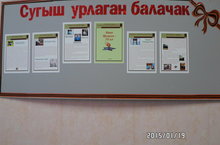 